В соответствии со статьей 69.1 Федерального закона от 13 июля 2015 года № 218-ФЗ «О государственной регистрации недвижимости»:1.В отношении  земельного участка с кадастровым номером 21:06:220307:65 расположенного по адресу: Чувашская Республика, Алатырский р-н, с. Новые Айбеси, ул. Лермонтова, д.12 в качестве его правообладателя, владеющего данным объектом недвижимости на праве собственности выявлен Степанов Александр Петрович, ………., место рождения ………., паспорт гражданина Российской Федерации серия ……….  № ………., выдан ………., дата выдачи ………., проживающий (зарегистрирован по месту жительства) по адресу: ……….2. Право собственности Степанова Александра Петровича  на указанный в пункте 1 настоящего распоряжения  земельный участок подтверждается справкой от 17.03.2023г № 186, выданной нотариусом Алатырского нотариального округа Чувашской Республики Муфтяхетдиновой Ф.К.Врио главы Алатырскогомуниципального округа                                                                                  А.В.Сазанов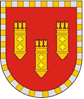 АДМИНИСТРАЦИЯ АЛАТЫРСКОГО МУНИЦИПАЛЬНОГО ОКРУГАЧУВАШСКОЙ РЕСПУБЛИКИРАСПОРЯЖЕНИЕ17.03.2023 № _____г. АлатырьУЛАТӐР МУНИЦИПАЛИТЕТ ОКРУГӖН АДМИНИСТРАЦИЙӖЧӐВАШ РЕСПУБЛИКИНХУШУ17.03.2023 № _____Улатӑр г.